Концерт посвященный Дню Победы. В Девятый день ликующего Мая,
Когда легла на землю тишина,
Промчалась весть от края и до края:
Мир победил! Окончена война! Война закончилась,
И пушки замолчали.
И годы сгладили великую беду.
И мы живём!
И мы опять весну встречаем!
Встречаем День Победы –
Лучший день в году! Сколько жизней, сколько неповторимых судеб вложено в здание Победы, в основание ее! Наша память о них живет в нас – как боль, как долг, как совесть. Такими замечательными стихами начался концерт в Зуевском СДК  посвященный Дню Победы. Завьялова Крестина, Дульцев Алексей, Габдрахмановы Динарис и Артур читали  стихи, вокально – танцевальные группы «Очаровашки» и «Улыбка» дарили зажигательные танцы. Очень хорошо была поставлена сценка «На привале» ее  сыграли Волковы Максим и Василий, Дульцев Данил, Бердникова Аня , Колпакова Таня, Исмагулова Ангелина, Ахметгалиев Альфиз.В.Л.Петухова. 10.05.2017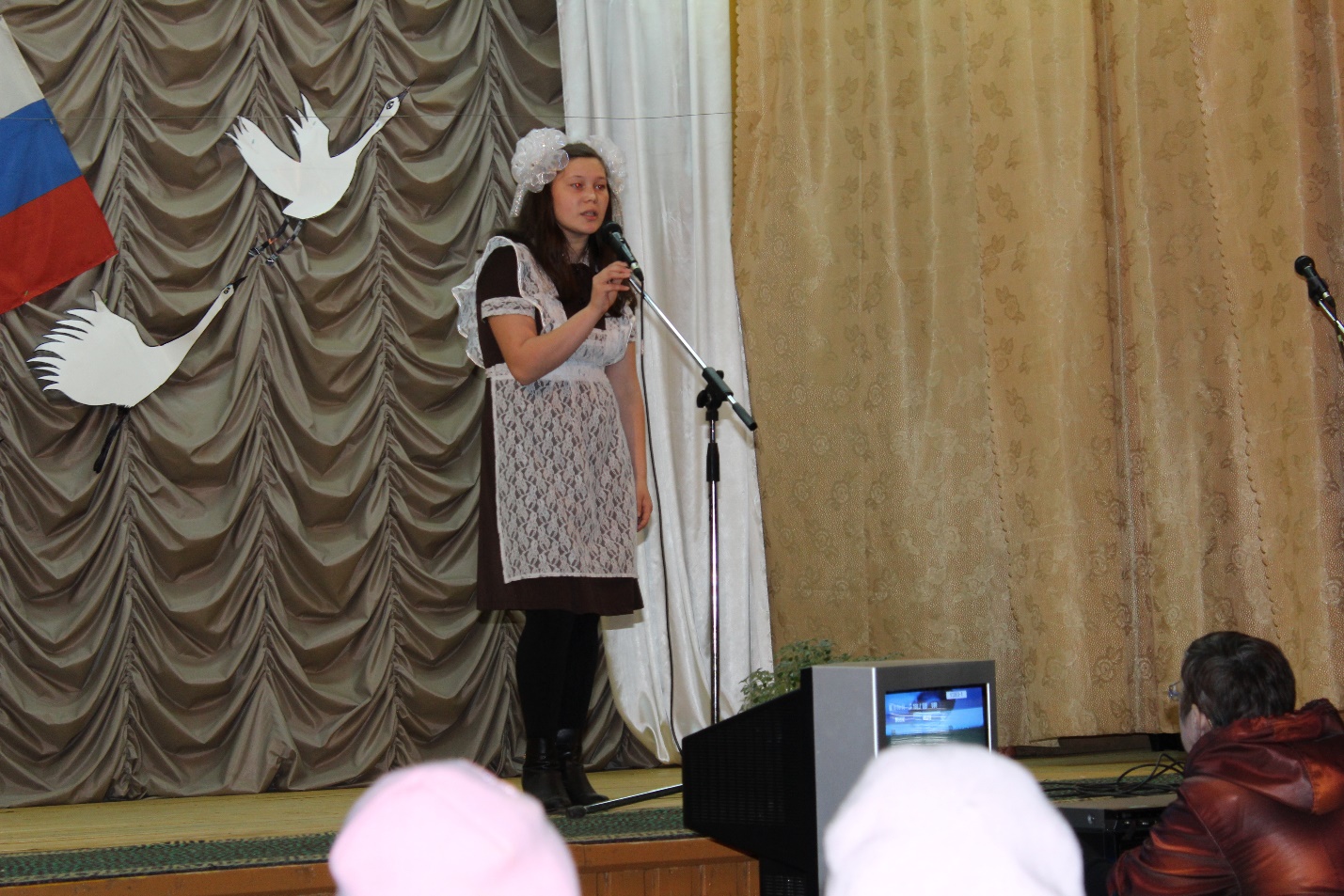 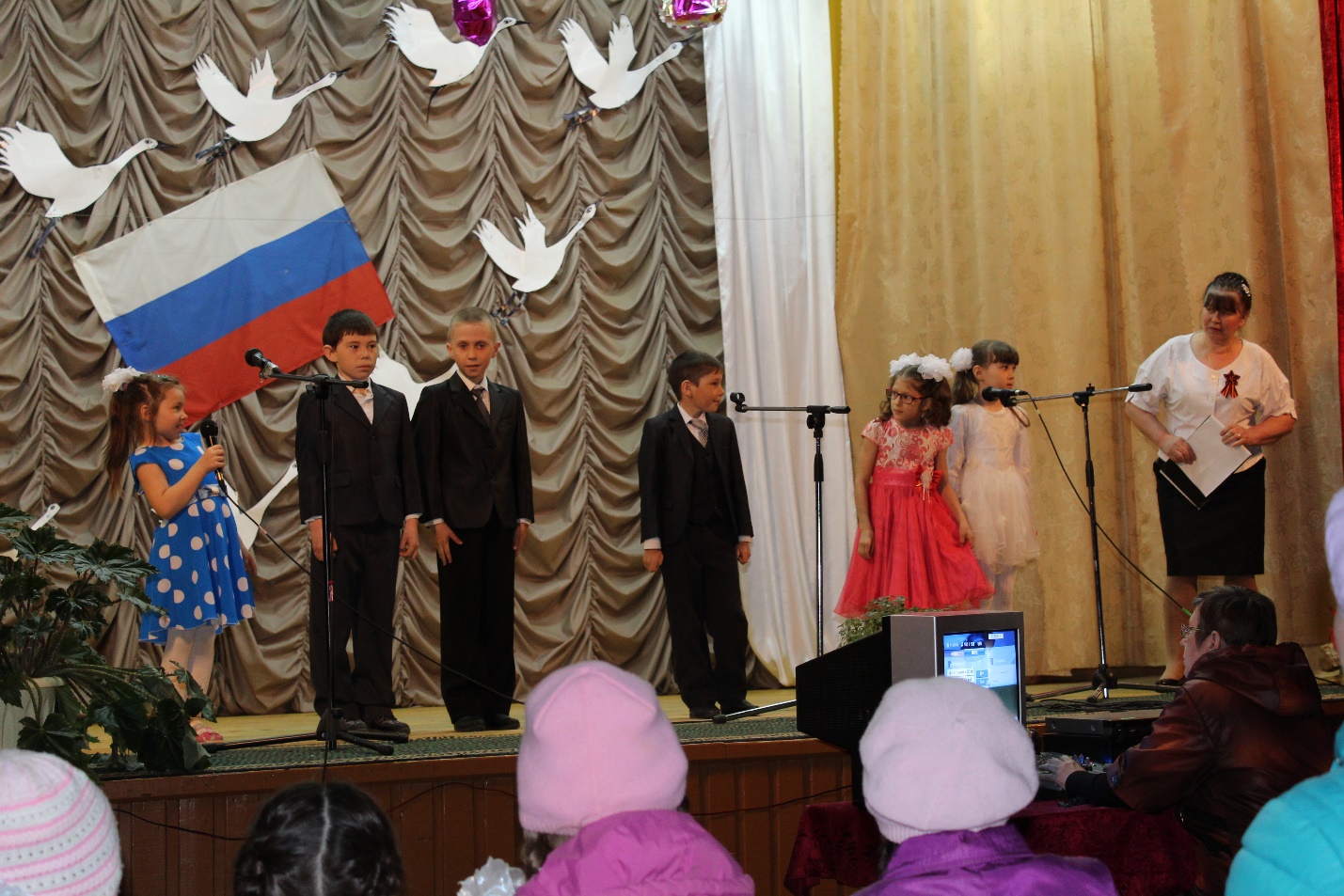 